Please note:Please be respectful of other people’s gear/instruments in rehearsal areas.Coffee will be available in the cafeteria mid-morning and mid-afternoon.Please return all cups and glasses to the cafeteria.Please be sure to use your own glasses if consuming your own alcoholic beverages; bottles and cans are not permitted.Please take any empty bottles or cans with you when you leave at the end of camp or deposit them in the recycle bins in the cafeteria.Please note:Please be respectful of other people’s gear/instruments in rehearsal areas.Please return all cups and glasses to the cafeteria.Please be sure to use your own glasses if consuming your own alcoholic beverages; bottles and cans are not permitted.Please take any empty bottles or cans with you when you leave at the end of camp or deposit them in the recycle bins in the cafeteria.Please remember to check your room and rehearsal areas for any music gear or personal belongings that you may have left behind. We are always finding something!c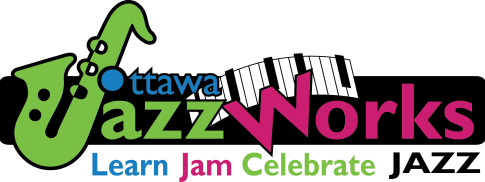 www.jazzworkscanada.comCAMP SCHEDULETHURSDAY AUGUST 16, 2018TIMEACTIVITYLOCATION4:00 to5:30 pmArrival at CAMMACLake MacDonald Music CentrePlease check in at the welcome deskMain Lodge main level5:00 pmBuffet mealWill continue to serve until 6:30 pmCafeteriaMain Lodge, main level6:00 pmFaculty MeetingRoom 204, Main Lodge7:00 pmWelcome and Introductory MeetingLucy HallMain Lodge, main level8:00 pmCombo Rehearsals & Singer Intensive CombosSee notice board outside of cafeteria for locations10:30 pmJam Sessions:Beginner (Intro to Jam Sessions)led by Roddy ElliasStudio GabyBoathouse10:30 pmIntermediateled by Jim DoxasStudio BartokMain Lodge, basement10:30 pmAdvancedled by Kate Wyatt Studio Verdi Main Lodge, basementwww.jazzworkscanada.comCAMP SCHEDULEFRIDAY AUGUST 17, 2018TIMEACTIVITYLOCATION8:00 amBreakfastCafeteria, Main Lodge9:00 amMaster ClassesCheck notice board10:45 amBreak - Coffee & TeaCafeteria, Main Lodge11:00 amImprovisation:Basics – William Carn Studio Verdi Main Lodge, basement11:00 amIntermediate – Shirantha Beddage Studio Gaby, Boathouse11:00 amAdvanced – Lorne Lofsky & Roddy Ellias Studio Bartok Main Lodge, basement11:00 amImprov for Vocalists – Julie Michels & Sienna Dahlen Lucy Hall, Main Lodge12:30 pmLunch Cafeteria, Main Lodge 1:30 pmWorkshops – your choice:1. Rhythm, melody, bass: The 3 bookends of music(Improvisation, language, fluency, experience)Jean-Michel Pilc Studio Bartok Main Lodge, basement 1:30 pm 2. Exploring Harmony: Jazz Piano Lab for non-piano players Kate Wyatt Studio Verdi Main Lodge, basement 1:30 pm 3. Writing lyrics for instrumentalists and singing in     “wordless” contexts Sienna Dahlen Studio Gaby Boathouse2:45 pmBreak – Coffee & Tea with SnackCafeteria, Main Lodge3:00 pmCombo Rehearsals & Singer Intensive CombosSame locations6:00 pmDinnerCafeteria, Main Lodge7:00 pmFaculty concert REHEARSALLucy Hall, Main Lodge8:00 pm Faculty ConcertLucy Hall, Main Lodge10:30 pm Jam Sessions: Beginner led by Shirantha Beddage Studio Gaby Boathouse10:30 pm Intermediate led by Nick Fraser Studio Bartok Main Lodge, basement10:30 pm Advanced led by Sienna Dahlen Studio Verdi Main Lodge, basementwww.jazzworkscanada.comCAMP SCHEDULE SATURDAYAUGUST 18, 2018TIMEACTIVITYLOCATION8:00 amBreakfastCafeteria, Main Lodge9:00 amMaster ClassesSame locations 10:45 amBreak – Coffee & TeaCafeteria, Main Lodge 11:00 amWorkshops – your choice: 1. Introduction to Middle Eastern Music Itamar Borochov Studio Bartok Main Lodge, basement 11:00 am 2. Strengthening Your Rhythmic Foundation  (interactive  session of clapping, knee drumming, singing) Garry Elliott & Nick Fraser Studio Gaby Boathouse12:00 pmLunchCafeteria, Main Lodge1:00 pmCombo Rehearsals & Singer Intensive CombosSame locations2:45 pmBreak – Coffee & Tea with SnackCafeteria, Main Lodge 3:00 pm Workshops – your choice: 1. Rhythm is our business, and business is bad— Drum and bass basics for drummers & bassists Jim Doxas & Adrian VedadyStudio BartokMain Lodge, basement 3:00 pm 2. Basic rhythm and syncopation practice Steve BoudreauStudio VerdiMain Lodge, basement 3:00 pm 3. Listen Here! - Learn with Your Ears (and your Brain) Don Braden & Julie Michels Studio Gaby Boathouse 3:00 pm PRIVATE PRACTICE TIME6:00 pmDinnerCafeteria, Main Lodge7:00 pmCombo Rehearsals & Singer Intensive CombosSame locations8:30 pmSinger Intensive Concert (w/Faculty Ensemble opening)Lucy Hall Main Lodge11:00 pmJam Sessions:Beginner, Intermediate, AdvancedSame locations 12:00 to 1:00 am Camp Fire with Hot Dogs & Marshmallows If allowed, depending on fire regulationswww.jazzworkscanada.comCAMP SCHEDULESUNDAY AUGUST 19, 2018TIMEACTIVITYLOCATION8:00 amBreakfastCafeteria, Main Lodge9:00 amCoffee & conversations with FacultyLucy Hall, Main Lodge11:00 amCheck out of rooms and Concert/Technical Set Up(extra luggage can be stored in Studio Bartok, Main Lodge basement)Lucy Hall Main Lodge11:30 amBrunchCafeteria, Main Lodge12:30 pmConcert BeginsLucy Hall Main Lodge5:30 pmWrap up